Publicado en Madrid el 09/10/2019 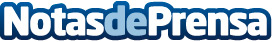 Doctor Cigna, primer servicio de telemedicina que se adapta a las necesidades de salud de los empleadosDoctor Cigna ofrece acceso individualizado y directo a asesoramiento médico multidisciplinar, de lunes a viernes de 9h a 14h y de 15h a 20hDatos de contacto:RedacciónMadridNota de prensa publicada en: https://www.notasdeprensa.es/doctor-cigna-primer-servicio-de-telemedicina Categorias: Medicina Seguros Recursos humanos Innovación Tecnológica http://www.notasdeprensa.es